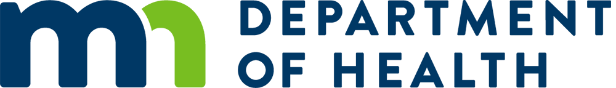 Attachment B: Grant Application Scoring CriteriaOverviewApplicant Name:Applicant Address:Reviewer Name/Code:RFP Title/Project Name:MDH Program Area:MDH Program Contact Person/Phone:Rating TableScoring Demographics – (5 points)
Organizational History, Values and Capacity – (25 points)
Project Narrative – (20 points)Community Engagement and Collaboration (15 points)Evaluation and Impact - (15 points)Workplan - (10 points)Budget and Budget Narrative – (10 points)Minnesota Department of Health
Center for Health Promotion
Diabetes, Arthritis, and Health Behavior Unit
PO Box 64975
St. Paul, MN 55164-0975
Health.Diabetes@state.mn.us
www.health.state.mn.usRating or ScoreDescriptionExcellent or 5Outstanding level of quality; significantly exceeds all aspects of the minimum requirements; high probability of success; no significant weaknesses Very Good or 4Substantial response; meets in all aspects and in some cases exceeds, the minimum requirements; good probability of success; no significant weaknesses. Good or 3Generally meets minimum requirements; probability of success; significant weaknesses, but correctable. Marginal or 2Lack of essential information; low probability for success; significant weaknesses, but correctable. Unsatisfactory or 1Fails to meet minimum requirements; little likelihood of success; needs major revision to make it acceptable. Blank/did not answer (0)Did not answer the question or offered no responseEvaluation Criteria ScoreApplicant clearly describes the population(s) addressed by the proposed project, including relevant demographic make-up including race/ethnicity and geographic area(s) targeted./5Total points for this section/5Evaluation Criteria ScoreApplicant demonstrates advancing racial equity for priority populations./5Applicant shows an understanding of how food and nutrition insecurity has impacted the population(s) the organization serves./5Applicant shows an understanding how prediabetes and/or diabetes has impacted the population(s) the organization serves./5Applicant describes organization’s existing work to address healthy, affordable, and culturally relevant food access in the community OR described why the organization is equipped to implement a model to improve healthy, affordable, and culturally relevant food access, if new area of work./5Applicant has the capacity to address the proposed project plan. Describes who will do the work and qualifications. Provides detail about working with other organizations, if applicable.    /5Total points for this section/25Evaluation Criteria ScoreApplicant clearly describes partners engaged, key activities or strategies highlighted from their workplan, and anticipated outcomes. /10Applicant describes how the proposed project addresses opportunities, challenges, issues, or need for the community(ies) served./5Applicant describes how the activities in the proposed project will help achieve the project goal(s) and goal(s) of this funding opportunity./5Total points for this section/20Evaluation Criteria ScoreThe focus population(s) is/are involved in decision making and/or there’s evidence of effective and inclusive engagement with community members./5Applicant demonstrates how the proposed project fills an unmet need in the community./5Applicant describes how the proposed project aligns with at least one of the outcomes in Minnesota’s Action Plan to Address Cardiovascular Disease, Stroke, and Diabetes 2035. /5Total points for this section/15Evaluation Criteria ScoreApplicant demonstrates how they know the project is successful. Provides evidence of understanding goal outcomes including but not limited to:Improved food and nutrition security among priority communities.Decreased access of unhealthy foods and/or beverages.Increased collaboration to support healthy food and nutrition access.Increased awareness of nutrition for health and well-being, including for diabetes management and prevention.Improved policies or infrastructure to support nutrition and food insecurity.Increased capacity to support food and nutrition security among organizations serving U.S. born Black/African Americans, American Indians, or people living in Greater Minnesota./5The number of participants expected to benefit from the proposed project:aligns with the scope of work in the project narrative, anddemonstrates an understanding of participant reach among related activities, projects, or services in the community/5The applicant provides a convincing rationale that the proposed project will result in lasting impact./5Total points for this section/15Evaluation Criteria ScoreActivities listed are feasible, appropriate, and likely to contribute to measurable success./5Includes SMARTIE objectives, activities, deliverables, responsible person, timeline /5Total points for this section/10Evaluation Criteria  ScoreThe requested level of funding is reasonable and justified for the proposed scope of activities./5Budget narrative is consistent with the proposed activities and objectives /5Total points for this section/10